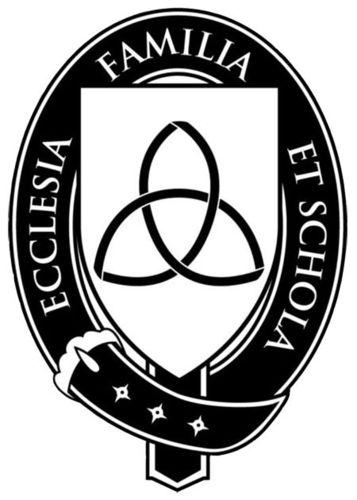 Three Day Kindergarten Supply List2013-2014Please bring all supplies to Parent Orientation unless otherwise noted.crayons (24 pack)colored pencils (12 pack)markers (10 pack)white glue sticks (8)pair of children’s scissors1 blue vinyl folder with two pockets and brackets in the middle 1 folder with two pockets and brackets in the middle (any color)2 packs index cards ( for home use, do not bring to school)water color paint set (8 color)hand sanitizer (1 bottle)Elmer’s glue (1 bottle)Kleenex (1 box)2 Rolls of paper towels6  #2 pencils 2 big pink erasersoversized button down shirt or smock  (please make sure it covers the entire arm length) backpack (bring first day of school)*Please write your child’s name on scissors, shirt and backpack only. Also, please label outerwear before the first day of school.